GEORGE MICHAEL INTERVIEW 11-29-07 .        BideoaWatch the first 5’20’’ of this video and then answer these questions:Look up in the dictionary the meaning of these words:to gather: recogerawards: premioovershadow: hacer sombrahowever:de la manera delewd act:indecenteto embarrass:avergonzartiny:minúsculosuburb:barrio residencialfish and chips:pescado y patatas fritaslaunderette:lavanderíato struggle:pruebapenniless:pobreto take for granted:dar por asumidotight:ajustadorecord:registro,discopillow:almohadaclassmate:condiscípulo,gelakideacatchy:pegajosato encourage:animarto be determined:estar determinadodreadful::terriblerehearsal:ensayo2. Where was arrested Michael in 1998?He was arrested in the will rogers memorial park3. What does he think about his own arrest?He thinks embarrassed about his arrest4. Complete the sentence:George Michael´s musical journey began in far from glamorous surroundings…………………5. Where did he live when he was born?He was born in a tiny flat above the shop in the North London suburb.6. What did his parents do for a living?They had a fish and  chips shop.7.How does he define his life at 12-13 years old?He thinks his life at 12-13 years old was a nice life and he lived  in a big house.8. Where was his father from?His father was from the greek island of Cyprus.9.Did Michael have money when he was a child?No, he didn´t, but he soon started working in a restaurant.10.How did start  his interest in music?His parents gave him some records to start his interest11. Which were the bands he liked most when he was young?He liked two bands: Supremes and Tom Jone’s Delilah12.What was the name of his very first song? His first song´s name was “maker of the world”13. Who was decisive in his life to become famous? Why?Andrew Ridgeley, he was one of his classmate.He provided a new focus for the budding singer.14.Which was the name of the band they started?His first band´s name was the executives.15. Name the instruments they had at that band.They had two microphones, a bass guitar and a rhythm guitar.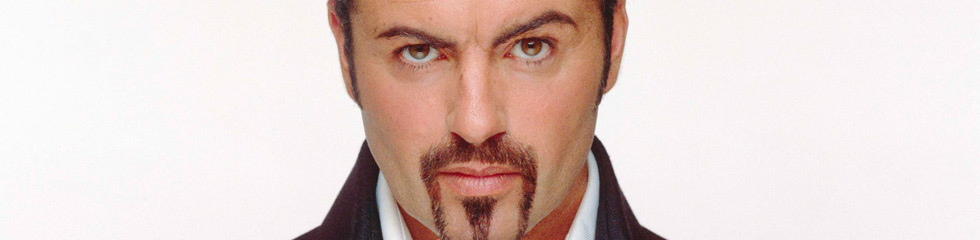 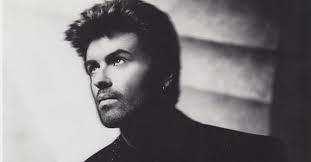 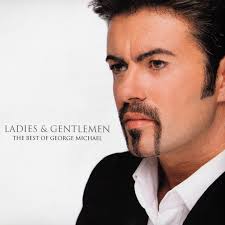 